Муниципальное бюджетное учреждениедополнительного образования Дом детского творчества Карасукского района Новосибирской областиСценарий воспитательного мероприятия«Путешествие в сказочную страну»  Педагог дополнительногообразования первой категорииРубежанская Дарья Сергеевнаг. Карасук, 2024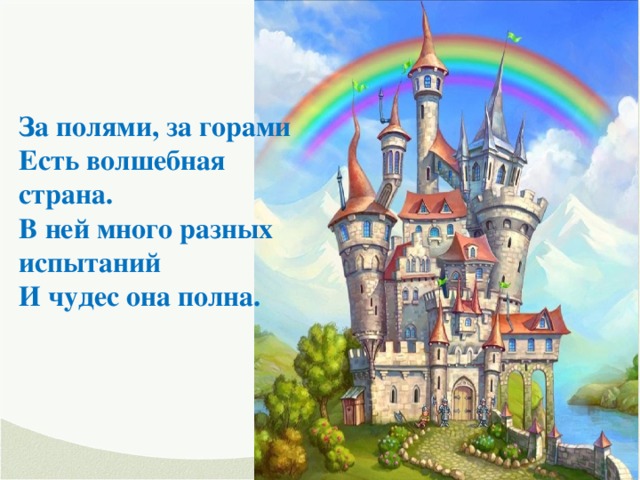 АннотацияПредлагаю вашему вниманию сценарий развлечения с детьми старшего дошкольного и младшего школьного возраста "Путешествие в сказочную страну". Данный материал может быть использован педагогами образовательных учреждений. Цель мероприятия: создание у детей доброго, позитивного настроения в процессе сказочного путешествия в дружеской и доброжелательной атмосфере. Задачи: •    закрепить представления детей о сказках (вспомнить названия любимых сказок, их героев);
•    продолжать совершенствовать диалогическую речь;•    закрепить умение детей применять считалочку при распределении ролей;
•    продолжать учить детей инсценировать (драматизировать) знакомые произведения;
•    обеспечить развитие памяти и эмоциональной сферы детей;
•    вызвать желание  детей дружно и согласованно работать в небольшом коллективе.Форма проведения мероприятия:- развлечение.Используемые педагогические технологии, методы и приемы:словесные,  практические,  рассказ, беседа, наглядность, игра, сотрудничество, инсценировка, отгадывание загадок, чтение стихотворений, музыкальное сопровождение.Принципы:- личностно ориентированный подход;- сознательности и активности;- доступность;-  наглядность;- практическая направленность.Содержание методического материала:Музыкальные фоновые заставки;Материально – методическое обеспечение:- ноутбук;-музыкальная аппаратура.Оборудование: картинки  сказочных героев из сказок «Теремок», «Колобок», пазлы со сказками, фонограмма.Сценарий развлечения «Путешествие в сказочную страну»Организационный моментДети встают в круг и приветствуют друг друга.«Собрались все дети в круг, (встают в круг)Я – твой друг и ты – мой друг! (подают руку правую, подают руку левую)Вместе за руки возьмемся (берутся за руки)И друг другу улыбнемся!» (улыбаются друг другу).Ведущий:Для чего нужны нам сказки! Что в них ищет человек?
Может быть, добро и ласку. Может быть, вчерашний снег.
В сказке радость побеждает, сказка учит нас любить.
В сказке звери оживают, начинают говорить.
В сказке всё бывает честно: и начало, и конец.
Смелый принц ведёт принцессу непременно под венец.
Белоснежка и русалка, старый карлик, добрый гном –
Покидать нам сказку жалко, как уютный милый дом.
Прочитайте сказки детям! Научите их любить.
Может быть, на этом свете станет легче людям жить. (П.Николаева)
Сказки – это бесценный дар, оставленный нам нашими предками. Ничто не сможет их заменить. Когда, если не в детстве, верить в сказочное волшебство? Сказки, прочитанные в детстве, навсегда остаются нашими друзьями. Ощущения от их прочтения сопровождают нас на протяжении всей жизни. Сказки – это маленький мостик, который помогаем нам, взрослым, попасть в мир детства, помогает наладить связь с детишками. Особенно ценно, что путешествовать  ребята будут вместе по Сказочной  стране.Ведущий:Далеко-далеко раскинулось необъятное государство, невиданное царство–страна сказок.Прекрасная страна! Деревья там самые причудливые, горы самые высокие, терема самые расписные, птицы – самые звонкие, чудища самые страшные, друзья самые верные.Не пристало добрым молодцам на печке валятся, а красным девицам песни распевать да семечки лузгать. Предлагаю вам отправится в путь – дороженьку: белый свет повидать, на людей посмотреть и себя показать, а возможно и уму - разуму поучиться.Дорожка нам предстоит дальняя, а отправимся мы с вами  на ковре самолете.-Итак, мы начинаем наше путешествие и первая наша остановка у Емели Запечного.(Звучит музыка. Выходит Емеля)Емеля: Здравствуйте, ребята! Я рад познакомится с вами. Я – Емеля из русской народной сказки. А как она называется? (ответ детей: «По щучьему велению»). Емеля:  Ребята,  мне пришло письмо от моего друга, где он просит помощи , так как я не умею читать помогите мне.  Я очень  хочу, провести с вами игру – разминку, я буду называть одно имя, а вы дружно должны продолжить:«Дополни имя»Муха... (Цокотуха);удав... (Каа);ослик... (Иа-Иа);Братец... (Кролик);обезьяна... (Чичи);пудель... (Артемон);Сивка... (Бурка);лиса... (Алиса);змей... (Горыныч);пчела... (Майя);курочка... (Ряба);черепаха... (Тортила);олененок... (Бемби);Конек... (Горбунок);поросенок... (Пятачок);Вини... (Пух);крокодил... (Гена);Кощей — бессмертныйЕлена — прекраснаяВасилиса — прекраснаяСестрица — АленушкаМальчик — с-пальчикФинист — ясный соколИван — царевичБратец — ИванушкаЗмей — ГорынычНикита — КожемякаКрошечка — ХаврошечкаМарья — Моревна- Молодцы, ребята, вы очень хорошо знаете сказки.- А ещё  с вами хочу провести игру «Встань по-порядку»  Дети делятся на 2 команды по 7 человек, им даются рисунки с героями сказки. Затем все дети – «герои сказки» встают в общий круг. Звучит веселая музыка, и все вместе они движутся за Емелей . Как только музыка останавливается дети должны встать в свою команду, причем встать по-порядку содержания сказки: бабка, дед, колобок, заяц и т.д.)  ( сказки «Колобок», «Теремок») Ведущий: Какие вы, ребята, молодцы! Всё знаете! И так, мы с вами продолжаем наше путешествие. А Емелю Запечного мы с вами возьмём в путешествие?  Ну что поехали .( Звучит весёлая музыка )Появляется Баба Яга. Здравствуйте, ребята! Я очень рада  познакомится с вами. Меня зовут Баба -Яга , и я хочу чтоб вы выполнили моё задание. А если вы его не выполните , то я вас заколдую.«Кто сказал?»
Дети отгадывают сказку и героя, который произнёс данную фразу.
1. «Как выскочу, как выпрыгну, пойдут клочки по закоулочкам!» (Лиса из сказки «Лиса и Заяц»)
2. «Не садись на пенёк, не ешь пирожок,
Неси бабушке, неси дедушке» (Медведь из сказки «Маша и медведь»)
3. «Тепло ли тебе, девица, тепло ли тебе, красная?» (Морозко в сказке «Морозко»)
4. «Разделите это яблочко на равные части, и пусть каждый возьмёт себе по кусочку» (Медведь в сказке «Яблоко»)
5. «Яблоня – яблоня, скажи, куда гуси - лебеди полетели?» (Машенька в сказке «Гуси - лебеди»)
6. «Бабушка, а почему у тебя такие большие руки?» (Красная Шапочка в сказке «Красная Шапочка»)
7. «Дорогие гости, помогите, Паука – злодея зарубите!» (Муха в сказке «Муха-Цокотуха»)
8. «Печка – матушка, спрячь меня» (Машенька в сказке «Гуси - лебеди»)
9.«Бабочка – красавица, кушайте варенье или вам не нравится наше угощение?» (Муха в сказке «Муха-Цокотуха»)
10. «Тяф, тяф! Старикову дочку в золоте везут, а старухину замуж не берут» (Собака в сказке «Морозко»)
11. «Не обессудь, кума, больше потчевать нечем» (Журавль в сказке «Лиса и журавль»)
12. «Спокойствие, только спокойствие!» (Карлсон из мультфильма «Малыш и Карлсон»)
13. «Ребята, давайте жить дружно!» (Кот Леопольд из мультфильма «Приключения Кота Леопольда»)
14. «Прощай, милая ласточка! Прощай! Спасибо тебе за то, что ты так чудесно пела мне летом!» (Дюймовочка из сказки Г.Х.Андерсена Уважили вы меня, молодцы. А еще я с вами хочу поиграть в ещё одну очень весёлую игру.Баба – Яга.(Играющие  по считалке выбирают  Бабу- Ягу. Она находится в центре круга). Дети ходят по кругу и дразнят. Баба –Яга костяная нога,С печки упала, ногу сломала, Пошла в огород, напугала народПобежала в баньку напугала заиньку.После песни дети разбегаются, Баба – Яга.Какие вы, ребята, молодцы! А мы с вами продолжаем наше путешествие. - Ой, а что это за песня звучит? А как вы думаете из какой сказки? (Звучит один куплет из песни, дети должны догадаться, из какой она сказки)1. Встаньте, дети, встаньте в круг,
Встаньте в круг, встаньте в круг!
Жил на свете добрый жук,
Старый добрый друг.
Никогда он не ворчал,
Не кричал, не пищал,
Громко крыльями трещал,
Строго ссоры запрещал.
(«Золушка»)2. Если долго, долго, долго, если долго по тропинке,
Если долго по дорожке, топать, ехать и бежать,
То, пожалуй, то, конечно, то, наверно-верно-верно,
То, возможно-можно-можно, можно в Африку прийти.
А-а, в Африке реки вот такой ширины.
А-а, в Африке горы вот такой вышины.
А-а, крокодилы, бегемоты,
А-а, обезьяны, кашалоты,
А-а, и зеленый попугай,
А-а, и зеленый попугай.
(«Красная шапочка»)3. Мы в город Изумрудный
Идем дорогой трудной,
Идем дорогой трудной,
Дорогой не прямой
Заветных три желания
Исполнит мудрый Гудвин,
И Элли возвратится
С Тотошкою домой.
(«Волшебник Изумрудного города»)Ведущий: Ну что продолжим наше сказочное путешествие?( Звучит музыка появляется Буратино)Буратино: Добрый день, мои дорогие друзья. Вы попали в кукольную страну Карабаса Барабаса. Ребята, Карабас разорвал книгу с картинками ,  а я со своими друзьями хочу склеить. Поможете нам?Ведущий: Ребята давайте поможем нашим друзьям. «Собери картинку»  Буратино показывает рассыпанные картины (пазлы). ( «Три медведя», «Царевна лягушка», «Лисичка со скалочкой», «Буратино»).Буратино: Вот спасибо, вы нам помогли собрать картинки из нашей книги сказок. Ребята, у меня для вас есть еще одно интересное задание.«Путаница»Я буду вам называть фразу из названия сказки, вам нужно будет ее распутать. 1.Суп из топора (Каша)2. По-заячьему веленью (Щучьему)3 .Зеленая шапочка (Красная)4.Кот в туфлях (Сапогах)5.Два поросенка (Три)6. Волк и пятеро щенят (Семеро козлят)7. Сестрица Танюшка и братец Иванушка (Аленушка)8. Мальчик с ладошку (С пальчик)Прощание со сказочной странойМолодцы ребята,  вы очень любите сказки, знаете их героев, но сказочное наше путешествие заканчивается, и нам  пора возвращаться  в  наш город.Для того, что бы очутиться в нашем городе, давайте все вместе произнесем волшебные слова:2 раза хлопни,  3 раза топни,Вокруг себя обернись, и на месте очутись!Ведущая: Вам понравилось путешествовать по сказкам? Читайте сказки, любите сказки и помните что  сказки учат нас дружить, верным быть и честно жить. До новых встреч!